Istanza per l’attuazione di Investimenti 5.2 “Competitività e resilienza delle filiere produttive”del PNRRIl sottoscritto, nella sua qualità di …………………………………….………, dell’impresa ………………………………………………. forma giuridica …………………………con sede legale in ………………………………………………….. prov. ……….., CAP ……………………, in qualità di soggetto proponente della proposta del Contratto di Sviluppo.  Il sottoscritto, nella sua qualità di 4…………………………………….………, dell’impresa/Organismo di Ricerca ………………………………………………. forma giuridica …………………………con sede legale in ………………………………………………….. prov. ……….., CAP ……………………, in qualità di soggetto partecipante della proposta di Contratto di Sviluppo (da ripetere per ciascun soggetto aderente diverso dal soggetto proponente e per ciascun soggetto partecipante al programma di ricerca, sviluppo e/o innovazione).chiede/chiedonodi poter accedere alle risorse assegnate all’Investimento 5.2 del PNRR(articolo 2 del D.M. 13 gennaio 2022)A tal finedichiara/dichiarano:    	che tutte le notizie contenute nella presente Istanza corrispondono al vero;   		che autorizza/autorizzano l’Agenzia ad effettuare le indagini tecniche ed amministrative   ritenute necessarie all’istruttoria del presente progetto imprenditoriale.		Il sottoscritto/sottoscritti, altresì, si impegna/impegnano ad esibire l’ulteriore documentazione che l’Agenzia dovesse richiedere per la valutazione dell’iniziativa imprenditoriale proposta ed a comunicare tempestivamente eventuali variazioni e/o modifiche dei dati e/o delle informazioni contenute nel presente documento. 		I dati e le notizie contenute nell’istanza potranno essere comunicati dall’Agenzia a soggetti che intervengono nel suo processo aziendale, nonché a soggetti nei confronti dei quali la comunicazione dei dati risponde a specifici obblighi di legge, quali enti pubblici e ministeri. Le stesse informazioni potranno, altresì, essere utilizzate da dipendenti dell’Agenzia che ricoprono la qualifica di Responsabili o di Incaricati del trattamento in esecuzione del Codice Privacy, ma non saranno soggette a diffusione né a trasferimento all’estero.Data                   Soggetto Proponente/ Organo Comune Contratto di Rete                                                                                                         Timbro e Firma                                                                            Soggetto Aderente/partecipante                                                                                                         Timbro e Firma2                                                                                              Organismo di Ricerca                                                                                                         Timbro e Firma2Attuazione di Investimenti 5.2 “Competitività e resilienza delle filiere produttive”del PNRR (ai sensi decreto del Ministro dello Sviluppo Economico del 13 gennaio 2022)PROPONENTE ………………………………………………………………………………… ALTRI SOGGETTI ADERENTI/PARTECIPANTI ………………………………………………………………………………… 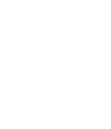 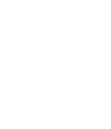  INDICE ALLEGATI: 1. Allegato A 2. Allegato BSezione 3.13 Quadro TemporaneoPer ciascun progetto di investimento specificare se viene richiesta l’attivazione della Sezione 3.13 del Quadro Temporaneo, ovvero, non viene richiesta:	Sezione 3.13 – Sostegno agli investimenti per una ripresa sostenibile 	Non si richiede l’attivazione del Quadro TemporaneoPer i progetti di investimento per cui viene richiesta l’attivazione del Quadro Temporaneo fornire DSAN rilasciata dal legale rappresentante attestante che la società, al 31 dicembre 2019, non si trovava in difficoltà - secondo la definizione di cui all’art. 2, punto 18 del Regolamento (UE) 651/2014 - fatte salve le eccezioni introdotte in relazione alle microimprese e piccole imprese.Sintesi del programma di sviluppo 	Presentare una sintesi del programma di sviluppo, delle sue finalità e dei progetti di investimento proposti da ciascun soggetto partecipante al Contratto di Sviluppo.Dettagliare il progetto di spesa, per ciascun soggetto partecipante ed esponendo anche le spese non agevolabili, utilizzando la medesima articolazione della Proposta di CdS. Si precisa che, nel caso in cui sia previsto un incremento occupazionale, l’impresa Proponente e le imprese Aderenti, con la sottoscrizione della presente istanza, assumono l’impegno a procedere prioritariamente, nell’ambito del rispettivo fabbisogno di addetti, e previa verifica dei requisiti professionali, all’assunzione dei lavoratori che risultino percettori di interventi a sostegno del reddito, ovvero risultino disoccupati a seguito di procedure di licenziamento collettivo, ovvero dei lavoratori delle aziende del territorio di riferimento coinvolte da tavoli di crisi attivi presso il Ministero dello sviluppo economico.Programma di sviluppo – elementi per la valutazione dell’Attuazione di investimenti 5.2 “Competitività e resilienza delle filiere produttive” del PNRRIndicare la filiera produttiva strategica per lo sviluppo del sistema Paese:   a) Agroindustria;   b) Design, moda e arredo;  c) Automotive;  d) Microelettronica e semiconduttori;   e) Metallo ed elettromeccanica;   f) Chimico/farmaceuticoC.1 Elementi distintivi per il rafforzamento della filieraFornire accurata descrizione della filiera di riferimento, esplicitando per ogni fase i principali soggetti coinvolti le sinergie produttive e commerciali e fornendo dettaglio dei maggiori clienti/fornitori direttamente interessati dalla/e impresa/e, con particolare riguardo alle PMI coinvolte e la quota dei relativi costi/ricavi. In particolare:per i programmi realizzati da più imprese, fornire utili elementi da cui evincere che i singoli progetti di investimento risultino strettamente connessi e funzionali alla nascita, allo sviluppo o al rafforzamento della filiera, con particolare riguardo ai rapporti commerciali esistenti fra le società partecipanti e/o con attori esterni, con un focus di dettaglio sulle imprese di piccole e medie dimensioni;per i programmi realizzati da una sola impresa, fornire utili elementi da cui evincere che il programma presenti forti elementi di integrazione con la filiera di appartenenza e sia in grado di produrre positivi effetti, in termini di sviluppo e rafforzamento, anche sugli altri attori della filiera, con un focus di dettaglio sulle imprese di piccole e medie dimensioni.  Fornire inoltre dettagliate informazioni in merito agli attori della filiera di appartenenza, con indicazione dei rapporti di natura produttiva e/o commerciale in essere e dei benefici che il programma di sviluppo determinerà, in termini economici e produttivi, sulla complessiva filiera.C.2 Principio DNSH (Do No Significant Harm) “non arrecare un danno significativo”L’iniziativa finanziata dovrà essere realizzata senza arrecare un danno significativo agli obiettivi ambientali.In merito a tale obbligo, fornire le informazioni qualitative necessarie per le verifiche sul rispetto del principio DNSH, per le quali è possibile far riferimento alle indicazioni di cui alla Circolare MiSE del 28.03.2022 n. 120820, tabella 3, previste per il cosiddetto “Regime 2”.Pertanto, si richiede per ciascuna impresa partecipante di fornire dichiarazione di conformità, allegando gli eventuali elementi di prova rispetto alla normativa ambientale applicabile (VIA, VAS, AIA, AUA, ove pertinenti), come riportato nella sezione D.Inoltre, in caso di progetti di investimento con spese esposte superiori a 10 milioni di euro presentati da imprese di qualsiasi dimensione, è necessario compilare la matrice DNSH (Allegato A), contenente informazioni qualitative sul rispetto del principio DNSH per ciascuno dei sei obiettivi ambientali, ove pertinenti, nonché fornire una relazione con i contenuti minimi di cui alle Schede allegate alla circolare MEF 32/2021, laddove applicabili.Le imprese proponenti e aderenti devono garantire il rispetto degli orientamenti tecnici sull’applicazione del principio di “non arrecare un danno significativo” agli obiettivi ambientali (DNSH, “Do No Significant Harm”).C.3 Coefficiente di contributo per il raggiungimento del tagging digitaleFornire una relazione di dettaglio sulla base dello schema di sintesi delle spese esposte (par. B), ed evidenziare eventuali investimenti volti a favorire la transizione digitale delle imprese partecipanti al programma fornendo un raffronto con la situazione ante investimento. Infine, compilare la matrice digitale (Allegato B), specificando le fasi di processo produttivo coinvolte. D. Allegati all’istanzaAllegare la seguente documentazione:(nel caso in cui il Programma di Sviluppo riguardi più imprese e/o più progetti di investimento, la documentazione seguente dovrà riguardare ciascuna impresa e ciascun progetto di investimento/soggetto partecipante)DSAN rilasciata dal legale rappresentante attestante di non arrecare, con il progetto di investimento, un  danno significativo all’ambiente (DNSH), inoltre occorre attestare che la società opera e prevede un programma di investimento progettato nel rispetto delle vigenti norme edilizie ed urbanistiche nonché sulla salvaguardia dell’ambiente, anche con riferimento a specifiche normative ambientali e/o relativa procedura autorizzativa applicabile al progetto di investimento da realizzare (AIA – Autorizzazione Integrata Ambientale, VIA – Valutazione Impatto Ambientale, VAS – Valutazione Ambientale Strategica; AUA – Autorizzazione Unica Ambientale);DSAN rilasciata dal legale rappresentante attestante il rispetto del divieto di doppio finanziamento sul progetto di investimento, ai sensi dell’art. 9 del Regolamento UE 2021/241;DSAN rilasciata dal legale rappresentante attestante la tempistica di realizzazione ed ultimazione del progetto di investimento. Il progetto di investimento deve essere ultimato entro e non oltre il 30.06.2026, in coerenza con i vincoli temporali connessi all’utilizzo delle risorse del PNRR. Per ultimazione del progetto si intende la data dell’ultimo titolo di spesa richiesto alle agevolazioni;Nel caso in cui l’istanza faccia riferimento ad una domanda di contratto di sviluppo già presentata, fornire DSAN rilasciata dal legale rappresentante attestante che l’avvio dei lavori non sia avvenuto in data antecedente al 1° febbraio 2020, ai sensi del D.M. 13.01.2022 art. 2, comma 1, lett. b).ALLEGATO A – Matrice DNSHALLEGATO B – Matrice DigitaleMATRICE INTERVENTI PREVISTI IN TEMA DI SOSTENIBILITA AMBIENTALE NEL RISPETTO DEL PRINCIPIO DNSH - “Non arrecare un danno significativo” MATRICE INTERVENTI PREVISTI IN TEMA DI SOSTENIBILITA AMBIENTALE NEL RISPETTO DEL PRINCIPIO DNSH - “Non arrecare un danno significativo” MATRICE INTERVENTI PREVISTI IN TEMA DI SOSTENIBILITA AMBIENTALE NEL RISPETTO DEL PRINCIPIO DNSH - “Non arrecare un danno significativo” MATRICE INTERVENTI PREVISTI IN TEMA DI SOSTENIBILITA AMBIENTALE NEL RISPETTO DEL PRINCIPIO DNSH - “Non arrecare un danno significativo” MATRICE INTERVENTI PREVISTI IN TEMA DI SOSTENIBILITA AMBIENTALE NEL RISPETTO DEL PRINCIPIO DNSH - “Non arrecare un danno significativo” MATRICE INTERVENTI PREVISTI IN TEMA DI SOSTENIBILITA AMBIENTALE NEL RISPETTO DEL PRINCIPIO DNSH - “Non arrecare un danno significativo” MATRICE INTERVENTI PREVISTI IN TEMA DI SOSTENIBILITA AMBIENTALE NEL RISPETTO DEL PRINCIPIO DNSH - “Non arrecare un danno significativo” MATRICE INTERVENTI PREVISTI IN TEMA DI SOSTENIBILITA AMBIENTALE NEL RISPETTO DEL PRINCIPIO DNSH - “Non arrecare un danno significativo” MATRICE INTERVENTI PREVISTI IN TEMA DI SOSTENIBILITA AMBIENTALE NEL RISPETTO DEL PRINCIPIO DNSH - “Non arrecare un danno significativo” n°OBIETTIVI DNSHATTIVITÀ/INVESTIMENTI PREVISTI DEFINITITECNOLOGIE/TECNICHE UTILIZZATEINVESTIMENTO PREVISTO  di cui INVESTIMENTI PRODUTTIVIdi cui
INVESTIMENTI R&S% SU PROGRAMMA INVESTIMENTIRISULTATI PREVISTI1Mitigazione dei cambiamenti climatici2Adattamento ai cambiamenti climatici3Uso sostenibile e protezione delle acque e delle risorse marine4Economia circolare(compresi la prevenzione e il riciclaggio dei rifiuti)5Prevenzione e riduzione dell’inquinamento6 Protezione e ripristino della biodiversità e degli ecosistemiTOTALEMATRICE DIGITALE - INTERVENTI PREVISTI IN TEMA DI TAGGING DIGITALE  MATRICE DIGITALE - INTERVENTI PREVISTI IN TEMA DI TAGGING DIGITALE  MATRICE DIGITALE - INTERVENTI PREVISTI IN TEMA DI TAGGING DIGITALE  MATRICE DIGITALE - INTERVENTI PREVISTI IN TEMA DI TAGGING DIGITALE  MATRICE DIGITALE - INTERVENTI PREVISTI IN TEMA DI TAGGING DIGITALE  MATRICE DIGITALE - INTERVENTI PREVISTI IN TEMA DI TAGGING DIGITALE  MATRICE DIGITALE - INTERVENTI PREVISTI IN TEMA DI TAGGING DIGITALE  MATRICE DIGITALE - INTERVENTI PREVISTI IN TEMA DI TAGGING DIGITALE  MATRICE DIGITALE - INTERVENTI PREVISTI IN TEMA DI TAGGING DIGITALE  n°OBIETTIVI GENERALI DI DIGITALIZZAZIONEATTIVITÀ/INVESTIMENTI PREVISTI DEFINITI FASE DEL PROCESSO PRODUTTIVO INTERESSATASITUAZIONE EX-ANTE  INVESTIMENTO PREVISTO  € % SU PROGRAMMA INVESTIMENTI RISULTATI PREVISTI RISULTATI DI SINTESI TOTALE 